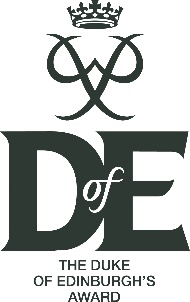 DofE Group Sales – Expedition Kit TemplatePlease use the following form when requesting a quote from The Duke of Edinburgh’s Award Recommended Retailers of Expedition Kit. You can get a quote from each of the retailers by either emailing or calling:Your name: ____________________________	Your school / region:_________________________Your telephone no: _____________________	Your email: ________________________________When do you need the quote? (please allow 5 working days):_______________________________________When do you need delivery? (advise if split delivery is OK):________________________________________________________							(Note: For larger orders stock may have to be ordered)How do you intend to pay?  (tick one box) 			Invoice □ 		or Card □Please advise any other conditions to the order i.e:	Delivery location:_______________________________________________________	(Single delivery Free for group orders)	Split delivery:__________________________________________________________	(A charge may be applied for multiple delivery points. Or store pick up may be possible to reduce costs)	Specific colours:________________________________________________________	(This may increase delivery time or range available)	Previous years stock: ____________________________________________________	(If you accept previous years stock, this may reduce costs )	Other conditions:_______________________________________________________ 	(Please specify)DofE Region / School /Group:	Please copy in groupsales@DofE.org when emailing your requirements to ensure you receive the best quotes available.RetailerEmailTelephoneGO Outdoorsgroupsales@GOoutdoors.co.uk 0344 3876767Blacks, Millets, Ultimate Outdoorscorporateservices@ultimateoutdoors.com0161 767 7148Tisogroup_sales@tiso.co.uk 0131 554 0804NoItemQuantityDofE Recommended KitSubstitute kit Include brand from the DofE Kit List https://www.dofeshopping.org/dofe-expedition-kit-list/ Input another brand if you know what you want or leave the retailer to suggest1e.g Rucksack 60+10 ltr5Vango Contour 2345678My Budget (Include VAT: YES/NO)£